THE HONORS COLLEGE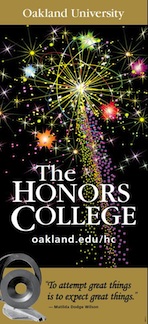 COMMUNITY SERVICE FORMThe Honors College Community Service experience (one sustained project, for a minimum of 10 hours, during one semester) allows students the opportunity to work within and get to know their community and its needs.  It also provides students opportunities for service and leadership.*Please print or type all answersName of Student  ______________________________________________________________________________Name of Supervisor  ___________________________________________________________________________Name of Service Organization  ________________________________________________________________Brief Description of type of Service performed  _____________________________________________

______________________________________________________________________________________________________________________________________________________________________________________________________________________________________________________________________________________________________________________________________________________________________________________________________________Duration of Service (Dates) From _______________________ To  _________________________________Please specify number of hours ________________ (weekly, bi-weekly, monthly) 								(circle one)Student Signature __________________________________________________ Date _____________________Supervisor Signature  ______________________________________________ Date  _____________________HC Director Signature  _____________________________________________ Date ______________________